Профориентационная работа в школе (методические рекомендации)Цели и задачи профориентационной работы.Современная экономическая и политическая обстановка заставляет предъявлять все более высокие требования к индивидуальным психофизиологическим особенностям человека. Рыночные отношения кардинально меняют характер и цели труда: возрастает его интенсивность, усиливается напряженность, требуется высокий профессионализм, выносливость и ответственность.В связи с этим огромное внимание необходимо уделять проведению целенаправленной профориентационной работы среди молодежи и школьников, которая должна опираться на глубокое знание всей системы основных факторов, определяющих формирование профессиональных намерений личности и пути ее реализации.Профориентация - это научно обоснованная система социально-экономических, психолого-педагогических, медико-биологических и производственно-технических мер по оказанию молодёжи личностно-ориентированной помощи в выявлении и развитии способностей и склонностей, профессиональных и познавательных интересов в выборе профессии, а также формирование потребности и готовности к труду в условиях рынка, многоукладности форм собственности и предпринимательства. Она реализуется через учебно-воспитательный процесс, внеурочную и внешкольную работу с учащимися.Целиоказания профориентационной поддержки учащимся в процессе выбора профиля обучения и сферы будущей профессиональной деятельности.выработка у школьников сознательного отношения к труду, профессиональное самоопределение в условиях свободы выбора сферы деятельности в соответствии со своими возможностями, способностями и с учетом требований рынка труда.Задачи:получение непротиворечивых данных о предпочтениях, склонностях и возможностях учащихся для разделения их по профилям обучения;обеспечение широкого диапазона вариативности профильного обучения за счет комплексных и нетрадиционных форм и методов, применяемых на уроках элективных курсов и в воспитательной работе;дополнительная поддержка некоторых групп школьников, у которых легко спрогнозировать сложности трудоустройства – учащихся коррекционных классов и школ и др.;выработка гибкой системы кооперации старшей ступени школы с учреждениями дополнительного и профессионального образования, а также с предприятиями города, региона.Профессиональная ориентация - это многоаспектная система, включающая в себя просвещение, воспитание, изучение психофизиологических особенностей, проведение психодиагностики, организация элективных курсов, а также, что особенно важно, занятий по психологии. Это неслучайно, т. к. только на них происходит прямое воздействие на психику школьника через специально организованную деятельность общения. Т. о. можно выделить следующие аспекты: социальный, экономический, психолого-педагогический, медико-физиологический.Социальный аспект заключается в формировании ценностных ориентации молодежи в профессиональном самоопределении, где делается акцент на изучении требований к квалификации работника той или иной сферы.Экономический аспект - это процесс управления выбором профессии молодежи в соответствии с потребностями общества и возможностями личности (изучение рынка труда).Психологический аспект состоит в изучении структуры личности, формировании профессиональной направленности (способность к осознанному выбору).Педагогический аспект связан с формированием общественно значимых мотивов выбора профессии и профессиональных интересов.Медико-физиологический аспект выдвигает такие основные задачи как разработка критериев профессионального отбора в соответствии с состоянием здоровья, а также требований, которые предъявляет профессия к личности кандидата.Рисунок 1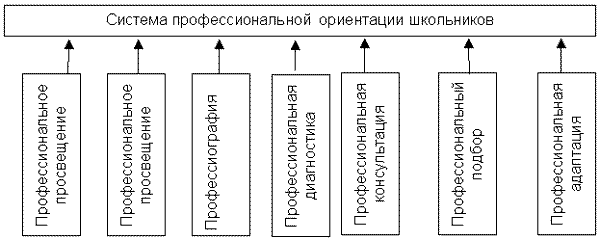 С учетом психологических и возрастных особенностей школьников можно выделить следующие этапы, содержание профориентационной работы в школе:1-4 классы: формирование у младших школьников ценностного отношения к труду, понимание его роли в жизни человека и в обществе; развитие интереса к учебно-познавательной деятельности, основанной на посильной практической включенности в различные ее виды, в том числе социальную, трудовую, игровую, исследовательскую.5-7 классы: развитие у школьников личностного смысла в приобретении познавательного опыта и интереса к профессиональной деятельности; представления о собственных интересах и возможностях (формирование образа “Я”); приобретение первоначального опыта в различных сферах социально-профессиональной практики: технике, искусстве, медицине, сельском хозяйстве, экономике и культуре. Этому способствует выполнение учащимися профессиональных проб, которые позволяют соотнести свои индивидуальные возможности с требованиями, предъявляемыми профессиональной деятельностью к человеку.8-9 классы: уточнение образовательного запроса в ходе факультативных занятий и других курсов по выбору; групповое и индивидуальное консультирование с целью выявления и формирования адекватного принятия решения о выборе профиля обучения; формирование образовательного запроса, соответствующего интересам и способностям, ценностным ориентациям.10-11 классы: Обучение действиям по самоподготовке и саморазвитию, формирование профессиональных качеств в избранном виде труда, коррекция профессиональных планов, оценка готовности к избранной деятельности.Содержание профориентации в условиях непрерывного образования.Решение задач профориентации осуществляется в различных видах деятельности уч-ся (познавательной, общественно полезной, коммуникативной, игровой, производительном труде).С этой целью ежегодно составляются школьные и городские планы работы по профориентации. Это направление прослеживается в плане каждого классного руководителя – раздел профориентация. Ответственными за профориентационную работу в школах являются заместители директоров по воспитательной работе. Помощь классным руководителям в организации этого блока работы также оказывают социальные педагоги, психологи, преподаватели-организаторы ОБЖ, учителя “Технологии”. Тесные контакты школ с МУК, предприятиями, учебными заведениями профтехобразования, средними и высшими учебными заведениями, внешкольными учреждениями, территориальными центрами профориентации.Одной из составляющих сторон системы профориентации является диагностика профессиональной направленности учащихся 7-9 классов, которую проводят психологи. На основании этих данных дальнейшую работу с родителями и учащимися проводят классные руководители.Структура деятельности педколлектива по проведению профориентационной работы в школеКоординатор деятельности: заместитель директора по воспитательной работезаместитель директора по воспитательной работе, в функции которого входят:выработка стратегии взаимодействия субъектов, ответственных за педагогическую поддержку самоопределения школьников с целью согласования и координации их деятельности;поддержание связей общеобразовательного учреждения с социальными партнерами, влияющими на самоопределение учащихся основной и старшей школы;планирование работы педагогического коллектива по формированию готовности учащихся к профильному и профессиональному самоопределению в соответствии с концепцией и образовательной программой общеобразовательного учреждения;осуществление анализа и коррекции деятельности педагогического коллектива по данному направлению (консультации учителей-предметников, классных руководителей по организации системы учебно-воспитательной работы, направленной на самоопределение учащихся: профпросвещение, профконсуль-тирование, профдиагностика определение индивидуальной образовательной траектории;проведение педагогических советов, производственных совещаний по проблеме профильного и профессионального самоопределения старшеклассников;создание ученических производственных бригад, организация летней трудовой практики;организация участия одаренных детей в предметных олимпиадах разного уровня;организация системы повышения квалификации классных руководителей (тьюторов, кураторов), учителей-предметников, школьного психолога по проблеме самоопределения учащихся;осуществление контролирующих функций работы классных руководителей (тьюторов, кураторов), учителей-предметников, школьного психолога по проблеме профильного и профессионального самоопределения учащихся;организация занятий учащихся в сети предпрофильной подготовки и профильного обучения;курирование преподавания профориентационных курсов в ходе предпрофильной подготовки (“Твоя профессиональная карьера”) и профильного обучения (“Технология профессионального успеха”).Выполняющие рекомендации координатора:Классный руководитель: опираясь на концепцию, образовательную программу и план воспитательной работы школы:составляет для конкретного класса (группы) план педагогической поддержки самоопределения учащихся, включающий разнообразные формы, методы, средства, активизирующие познавательную, творческую активность школьников;организует индивидуальные и групповые профориентационные беседы, диспуты, конференции;ведет психолого-педагогические наблюдения склонностей учащихся (данные наблюдений, анкет, тестов фиксируются в индивидуальной карте ученика);помогает обучающемуся проектировать индивидуальную образовательную траекторию, моделировать варианты профильного обучения и профессионального становления, осуществлять анализ собственных достижений, составлять собственный портфолио;организует посещение учащимися дней открытых дверей в вузах и средних профессиональных учебных заведениях;организует тематические и комплексные экскурсии учащихся на предприятия;оказывает помощь школьному психологу в проведении анкетирования, учащихся и их родителей по проблеме самоопределения;проводит родительские собрания по проблеме формирования готовности учащихся к профильному и профессиональному самоопределению;организует встречи учащихся с выпускниками школы — студентами вузов, средних профессиональных учебных заведений.Учителя-предметники:способствуют развитию познавательного интереса, творческой направленности личности школьников, используя разнообразные методы и средства: проектную деятельность, деловые игры, семинары, круглые столы, конференции, предметные недели, олимпиады, факультативы, конкурсы стенных газет, домашние сочинения и т.д.:обеспечивают профориентационную направленность уроков, формируют у учащихся общетрудовые, профессионально важные навыки;способствуют формированию у школьников адекватной самооценки;проводят наблюдения по выявлению склонностей и способностей учащихся;адаптируют учебные программы в зависимости от профиля класса, особенностей учащихся.Библиотекарь: регулярно подбирает литературу для учителей и учащихся в помощь выбору профессии (по годам обучения) и профориентационной работе;изучает читальские интересы учащихся и рекомендует им литературу, помогающую в выборе профессии; организовывает выставки книг о профессиях и читательские диспуты-конференции на темы выбора профессии;обобщает и систематизирует методические материалы, справочные данные о потребностях региона в кадрах и другие вспомогательные материалы (фотографии, вырезки, схемы, проспекты, программы, описания профессий);регулярно устраивает выставки литературы о профессиях по сферам и отрослям (машиностроение, транспорт, строительство, в мире искусства и т.д)Социальный педагог:способствует формированию у школьников группы риска адекватной самооценки, поскольку, как правило, у таких детей она занижена;оказывает педагогическую поддержку детям группы риска в процессе их профессионального и жизненного самоопределения;осуществляет консультации учащихся по социальным вопросам;оказывает помощь классному руководителю в анализе и оценке социальных факторов, затрудняющих процесс самоопределения школьника.Школьный психолог:изучение профессиональных интересов и склонностей учащихсяосуществляет мониторинг готовности учащегося к профильному и профессиональному самоопределению через анкетирование учащихся и их родителей;проведение тренинговых занятий по профориентации учащихся;проводит беседы, психологическое просвещение для родителей и педагогов на тему выбора;осуществляет психологические консультации с учётом возрастных особенностей учащихся;способствуют формированию у школьников адекватной самооценки;приглашает родителей учащихся для выступлений перед учениками о своей профессии, привлекает их для работы руководителями кружков;оказывает помощь классному руководителю в анализе и оценке интересов и склонностей учащихся;создает базу данных по профдиагностике.Медицинский работник:используя разнообразные формы, методы, средства, способствует формированию у школьников установки на здоровый образ жизни;проводит с учащимися беседы о взаимосвязи успешности профессиональной карьеры и здоровья человека;оказывает консультации по проблеме влияния состояния здоровья на профессиональную карьеру;оказывает помощь классному руководителю, школьному психологу и социальному педагогу в анализе деятельности учащихся.Направления и формы работы.Организационно-методическая деятельностьРабота координаторов по профориентационной работе с уч-ся.Методическая помощь учителям в подборке материалов и диагностических карт.Работа с учащимисяКомплекс профориентационных услуг в виде профдиагностических мероприятий, занятий и тренингов по планированию карьеры;Консультации по выбору профиля обучения (инд., групп.).АнкетированиеОрганизация и проведение экскурсий (в учебные заведения, на предприятия)Встречи с представителями предприятий, учебных заведений.Работа с родителямипроведение родительских собраний, (общешк., классн.);лектории для родителей.индивидуальные беседы педагогов с родителями школьников;анкетирование родителей учащихся;привлечение родителей школьников для выступлений перед учащимися с беседами;привлечение родителей учащихся для работы руководителями кружков, спортивных секций, художественных студий, ученических театров, общественных ученических организаций;помощь родителей в организации профессиональных проб старшеклассников на предприятиях;помощь родителей в организации временного трудоустройства учащихся в каникулярное время;избрание родительского комитета школы из представителей родительских комитетов классов, наиболее активных родителей учащихся, готовых в сотрудничестве с учителями оказывать педагогическую поддержку самоопределения школьников;создание попечительского совета, включающего работников общеобразовательного учебного заведения, родителей учащихся, частных предпринимателей, оказывающих спонсорскую помощь школе, представителей шефских организаций и т.д.Как оценивать эффективность профориентации школьниковК основным результативным критериям и показателям эффективности профориентационной работы, прежде всего, относится;достаточная информация о профессии и путях ее получения. Без ясного представления о содержании и условиях труда в избираемой профессии школьник не сможет сделать обоснованного ее выбора. Показателем достаточности информации в данном случае является ясное представление им требований профессии к человеку, конкретного места ее получения, потребностей общества в данных специалистах.Следующий результативный критерий — потребность в обоснованном выборе профессии. Показатели сформированности потребности в обоснованном профессиональном выборе профессии — это самостоятельно проявляемая школьником активность по получению необходимой информации о той или иной профессии, желание (не обязательно реализуемое, но проявляемое) пробы своих сил в конкретных областях деятельности, самостоятельное составление своего профессионального плана.Результативным критерием является и уверенность школьника в социальной значимости труда, т. е. сформированное отношение к нему как к жизненной ценности. По данным исследований жизненных ценностей учащихся VIII—XI классов отношение к труду как к жизненной ценности прямо соотносится у них с потребностью в обоснованном выборе профессии.В качестве результативного критерия можно выделить также степень самопознания школьника. От того, насколько глубоко он сможет изучить свои профессионально важные качества, во многом будет зависеть обоснованность его выбора. При этом следует учитывать, что только квалифицированный специалист может дать школьнику достаточно полную и адекватную информацию о его профессионально важных качествах.Последний результативный критерий — наличие у учащегося обоснованного профессионального плана.Обоснованность профессионального выбора справедливо считается одним из основных критериев эффективности профориентационной работы. Критерий этот, однако, не самостоятелен, а обусловлен реализацией основных направлений профориентационной работы. Показателем обоснованности является умение соотносить требования профессии к человеку со знаниями своих индивидуальных особенностей, те из них, которые непосредственно влияют на успех в профессиональной деятельности, т. е. профессионально важные качества. Сформированность последних — дополнительный критерий обоснованности выбора профессии.В качестве процессуальных критериев эффективности профориентационной работы выделяются следующие:индивидуальный характер любого профориентационного воздействия (учет индивидуальных особенностей школьника, характера семейных взаимоотношений, опыта трудовых действий, развития профессионально важных качеств);направленность профориентационных воздействий прежде всего на всестороннее развитие личности (предоставление свободы в выборе профессии, создание возможности для пробы сил в различных областях профессиональной деятельности, пробуждение активности в самостоятельном выборе сферы профессиональной деятельности и определении профессионального плана).Критерии и показатели готовности старшеклассников к профессиональному самоопределению, согласованные с выбором профиля обученияКритерииПоказателиПоказателиКритерии9 класс10-11 классыКогнитивный(К)1. Знание своих склонностей, способностей, индивидуальных качеств.1. Знание своих склонностей, способностей, индивидуальных качеств.Когнитивный(К)2. Владение способами самодиагностики и саморазвития.2. Владение способами самодиагностики и саморазвития.Когнитивный(К)3. Знание многообразия мира труда и профессий; необходимости профессионального выбора в соответствии со своими желаниями, склонностями, способностями.3. Знание предметной стороны профессиональной деятельности; общих и специальных профессионально важных качеств (ПВК).Когнитивный(К)4. Понимание специфики профильного обучения, его значения для профессионального самоопределения.4. Знание своих интересов, склонностей, способностей.Мотивационно- ценностный(М-Ц)1. Заинтересованность в получении знаний.2. Положительное отношение к продолжению обучения в соответствии с избираемым профилем.3. Осознанная мотивация на профильное обучение как условие для достижения поставленной цели выбора желаемой профессиональной деятельности.4. Осознание необходимости выбора профиля обучения на основе соотнесения своих профессиональных намерений с личностными склонностями и возможностями.5. Адекватное отношение к себе как субъекту выбора профиля обучения, самостоятельность и активность при осуществлении выбора.1. Устойчивые познавательные интересы.2. Отношение к избираемой профессиональной деятельности (понимание общественной и личной значимости избираемой профессиональной деятельности, присутствие интереса к избираемой профессии в системе ценностных ориентаций).3. Адекватная самооценка ПВК.Деятельностно-практический (Д-П)1. Проявление волевых усилий в достижении поставленных профессионально-ориентированных целей.1. Проявление волевых усилий в достижении поставленных профессионально-ориентированных целей.Деятельностно-практический (Д-П)2. Проявление своего творческого потенциала, коммуникативности и самостоятельности в достижении наивысших результатов по интересующим, профессионально значимым учебным дисциплинам.2. Готовность к исследовательской, преобразовательной и коммуникативной деятельности в избранной сфере.3. Ориентация на творчество.4. Стремление к совершенствованию ПВК.